ПРОЄКТ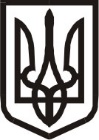 Виконавчий комітет Нетішинської міської радиХмельницької областіР І Ш Е Н Н Я___.03.2024					Нетішин				  № ____/2024Про продовження В. терміну проживання у житлових приміщеннях з фонду житла для тимчасового проживання громадянВідповідно до статті 30, пункту 3 частини 4 статті 42 Закону України «Про місцеве самоврядування в Україні», Житлового кодексу України, пункту 2 Порядку надання і користування житловими приміщеннями з фондів житла для тимчасового проживання, затвердженого постановою Кабінету Міністрів України від 31 березня 2004 року № 422, підпункту 1.2. пункту 1 Положення про порядок надання житлової площі у гуртожитках, що перебувають у комунальній власності міста Нетішина, затвердженого рішенням виконавчого комітету Нетішинської міської ради від 11 лютого 2016 року № 77/2016, рішення виконавчого комітету Нетішинської міської ради від 08 вересня                2022 року № 310/2022 «Про включення житлових приміщень до фонду житла для тимчасового проживання громадян», рішення виконавчого комітету Нетішинської міської ради від 09 березня 2023 року № 85/2023 «Про надання В. житлових приміщень з фонду житла для тимчасового проживання громадян», з метою розгляду листа КП НМР «Благоустрій», зареєстрованого у Фонді комунального майна міста Нетішина 06 лютого 2024 року за № 03/08-04/2024, враховуючи рекомендації громадської комісії з житлових питань при виконавчому комітеті Нетішинської міської ради від 19 лютого 2024 року, виконавчий комітет Нетішинської міської радиВИРІШИВ:1. Продовжити В. та членам її сім’ї термін проживання у житловому приміщенні № …, житловою площею … кв.м та житловому приміщенні № …, житловою площею … кв.м, у гуртожитку, що на …, з фонду житла для тимчасового проживання громадян, як особі, що перебуває у місті у зв’язку з роботою, терміном на 1 рік.2. Контроль за виконанням цього рішення покласти на заступника міського голови Оксану Латишеву. Міський голова							    Олександр СУПРУНЮК